Beleidsplan 2022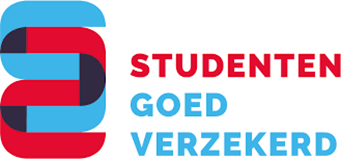 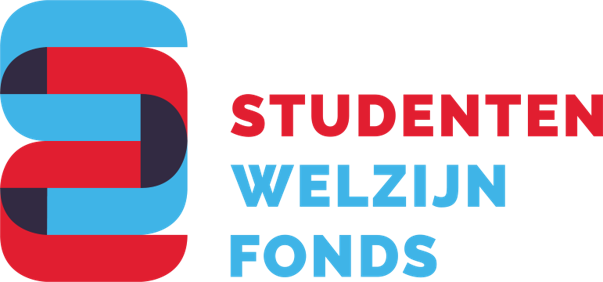 Stichting Studentenzorgverzekering ISO/LSVbAfkortingen en termenISO 			Interstedelijk Studenten OverlegLSVb 			Landelijke Studenten VakbondStichting 		Stichting Studenten zorgverzekering ISO/LSVbSWF			Studentenwelzijn FondsFonds			“SGV			Studenten Goed verzekerdCollectiviteit 		“Zorgverzekering 	“Content 		Berichten, afbeeldingen en/of video’s op sociale media Huidige bestuursleden	De bestuursleden die momenteel ook bestuurslid zijn bij ISO en LSVbKlein bestuur		Alle bestuursleden die bestuurslid zijn (geweest) bij ISO en LSVbTeam SGV		Huidige bestuursleden en medewerkersAndere termen, afkortingen en begrippen worden in de tekst verduidelijkt. IntroductieDit betreft het beleidsplan voor 2022 van stichting Studenten zorgverzekering ISO/LSVb. Dit beleidsplan is definitief vastgesteld door het bestuur in maart 2022 met terugwerkende kracht vanaf 1 januari 2022. Er hebben nog geen wijzigingen plaatsgevonden. De beleidspunten zijn genummerd (per thema tussen haakjes) en de onderliggende acties zijn opgenomen in overzicht van acties uit het beleidsplan (zie hoofdstuk VI). De jaarlijks terugkerende acties zijn opgenomen in de tabel overzicht overige acties (zie hoofdstuk VI).De taken, die voortkomen uit de doelstellingen zoals beschreven in de statuten, van de stichting zijn grofweg op te delen in twee categorieën:Het beheren van een zorgcollectiviteit, genaamd Studenten Goed Verzekerd;Het beheren van een Fonds, genaamd Studentenwelzijn Fonds.De zorgcollectiviteit komt voort uit de gedachte dat studenten doorgaans niet bij een werkgever terecht kunnen om deel te nemen aan een collectiviteit. Het zorgcollectief is ondergebracht bij Zilveren Kruis en er wordt samengewerkt met AON om te zorgen dat studenten wel gebruik kunnen maken van de collectiviteitskorting. Er is een zorgpakket speciaal voor hen samengesteld, dat verschillende unieke voordelen bevat. Naast het bieden van een gunstige zorgverzekering, willen ISO, LSVb en SGV ook bijdragen aan het verbeteren van het studentenwelzijn in brede zin. Dit verwezenlijken zij via het Studentenwelzijn Fonds. Het fonds heeft als doelstelling het fysiek en/of mentaal studentenwelzijn te bevorderen door financiële ondersteuning te bieden aan projecten die de problematiek aanpakken. Daarom kunnen rechtspersonen subsidieaanvragen doen op basis van vastgestelde pijlers en voorwaarden. De mensenHet bestuur bestaat uit 7 leden: waaronder Thomas van der Meer en Nol van Gerven die deel uit maken van het bestuur van respectievelijk het ISO en de LSVb, en Carline van Breugel en Zoey de Jong, die deel uit hebben gemaakt van het bestuur van respectievelijk de LSVb en het ISO. Deze personen vormen samen het ‘klein bestuur’ en kunnen bepaalde beslissingen zelfstandig nemen. Halverwege het jaar zal er een shift plaatsvinden in de samenstelling van deze student-bestuursleden. Het complete bestuur bestaat verder uit 3 expertleden: Paul Rullman, Wouter de Haan en Tineke Zweed. Binnen het bestuur wordt de volgende taakverdeling gemaaktVoorzitter: de voorzitter is Wouter de Haan en hij vervult de rol van technisch voorzitter tijdens de bestuursvergaderingen.  Secretaris-Penningmeesters: de huidige bestuursleden van ISO en LSVb zijn 1e en 2e penningmeester en secretaris van Stichting Studentenzorgverzekering ISO/LSVb. Onderling wordt elk jaar een heldere taakverdeling gemaakt, m.b.t. het opstellen van de begroting, het bijhouden van de boekhouding en het opstellen van de jaarrekening.  De huidige bestuursleden van ISO en LSVb zijn verantwoordelijk voor de dagelijkse gang van zaken van het fonds. Samen met de medewerkers vormen zij de basis van Team SGV. De medewerkers worden aangestuurd en ondersteund vanuit de huidig bestuursleden. De stichting werkt met twee medewerkers, Anouk Greeven en Devin Lemmens, die worden gedetacheerd van het ISO en de LSVb. De verdere verdeling van taken, verantwoordelijke en andere afspraken binnen de stichting is vastgelegd in het afsprakendocument (zie hoofdstuk VI). Het bestuur beoordeelt jaarlijks het functioneren van het bestuur en de individuele bestuursleden. Hoe dit wordt aangepakt wordt afgestemd in een bestuursvergadering (punt 1).   Nieuw bestuurElk jaar treden er rond juni nieuwe bestuursleden aan vanuit het ISO en de LSVb. Om te zorgen voor een soepele overgang zullen hun voorgangers en de medewerkers zorgen dat zij voldoende uitleg over hun werkzaamheden ontvangen tijdens hun inwerkperiode. Daarnaast zullen zij ook een training over zorgverzekeringen ontvangen van AON. Tot slot zorgen de medewerkers dat introductiegesprekken met alle relevante mensen plaatsvindt en dat er een moment komt waarop het beleidsplan aangepast kan worden aan de wensen van de nieuwe bestuursleden (punt 2). Inkomsten en uitgavenVanuit de samenwerking van de zorgverzekering en Zilveren Kruis ontvangt AON jaarlijks provisie. Jaarlijks ontvangt het Studentenwelzijn Fonds een percentage van deze provisie. Dit levert bestaanszekerheid aan het Fonds. Deze gelden worden vervolgens gebruikt voor het uitkeren van subsidies aan projectaanvragers, personeelskosten, promotiekosten en overige kosten zoals bank- en ICT-kosten. Het vermogen van het fonds staat op een rekening bij de Triodos Bank. De gelden die dit jaar niet ingezet worden, zullen worden aangehouden om volgend jaar alsnog te kunnen verstrekken aan projecten. Een deel van het vermogen van het fonds staat momenteel onder direct beheer van de Triodos Foundation. Vanuit de Triodos Foundation worden de subsidies aan projectaanvragers verstrekt. De rol van Triodos Foundation zal gedurende het jaar worden herzien (zie hoofdstuk III)De specifieke financiële onderbouwing voor dit beleidsplan zal worden gepubliceerd in een apart document, namelijk de begroting 2022. Om te voorkomen dat geld verloren gaat aan rente, zal onderzocht worden of het vermogen beter verdeeld kan worden over meerdere rekeningen (punt 3).Jaarlijks zal het team SGV verschillende stukken voorleggen aan het bestuur. Dit geldt per elk boekjaar. Het gaat om een jaarlijkse begroting, het financieel jaarverslag met accountantscontrole over het afgelopen jaar, een jaarverslag over het afgelopen jaar en een beleidsplan voor het komende jaar.   Ontwikkelingen Studenten Goed VerzekerdHet zorgcollectief biedt via Zilveren Kruis een speciaal pakket voor (ex-)studenten. Zij krijgen korting op de basisverzekering en een aantal aanvullende vergoedingen bij Zilveren Kruis. AON treedt op als bemiddelaar en adviseur voor Studenten Goed verzekerd.Afschaffing collectiviteitskortingAl enige jaren zit de afschaffing van de collectiviteitskorting eraan te komen. Inmiddels lijkt dit het laatste jaar te zijn dat de collectiviteitskorting geboden kan worden op de basisverzekering. De collectiviteitskorting was een belangrijke reden om de zorgverzekering op te richten en is genoemd in de doelstellingen van de stichting. Ondanks de afschaffing van de korting ziet de stichting voldoende reden om de zorgverzekering gewoon te blijven aanbieden. Studenten ontvangen buiten de korting op de basisverzekering namelijk voldoende andere voordelen uit de collectiviteit, zoals korting op aanvullende dekkingen en een ruimer pakket. Daarnaast draagt de zorgverzekering bij aan het studentenwelzijn via het fonds. In het komend jaar zal echter nog veel onderzoek gedaan moeten worden naar de gevolgen van de afschaffing voor de stichting en de collectiviteitsleden. Op het eerste gezicht lijken collectiviteiten minder aantrekkelijk te worden dan particuliere verzekeringen, maar dit hoeft volgens AON niet noodzakelijkerwijs zo te zijn. Er zullen gedurende 2022 gesprekken worden gevoerd met Zilveren Kruis en AON over hoe om te gaan met de gevolgen van de afschaffing (punt 4). Contract met AONDit jaar loopt het huidige contact met AON af. Zij zijn al vanaf de start van de collectiviteit onze adviseur. Er zullen allereerst gesprekken met AON worden gevoerd om te bepalen of juiste afspraken gemaakt kunnen worden voor de voortzetting van de samenwerking. Vervolgens worden eventueel de afspraken gemaakt in de vorm van contractverlenging (punt 5). Het eigenaarschap moet bij de stichting liggen en zij dient hiervoor de juiste ondersteuning te ontvangen. MarketingTer promotie van de verzekering wordt samengewerkt met Box concepts. Het bestuur wil in 2022 betere afspraken maken met het marketingbureau betreffende de zogenoemde overstapcampagne aan het eind van het jaar. De voorbereidingen moeten wat betreft het bestuur eerder gestart worden en er dient duidelijkere afstemming over inhoud, vormgeving en de tijdlijn plaats te vinden. Dit wordt ook besproken en afgestemd met AON. De voorgenomen taakverdeling wordt door het huidige bestuur op papier gezet en door het nieuwe bestuur heroverwogen (punt 6).Verder is het van belang dan de sociale media van SGV ook buiten campagne periodes van actuele content worden voorzien. Er wordt hiervoor een promotieplan opgesteld (punt 7) Er zal gedurende het jaar worden afgestemd in welke mate eigen medewerkers hierin kunnen voorzien en hoeveel externe ondersteuning noodzakelijk is. Ontwikkelingen Studentenwelzijn FondsHet fonds heeft afgelopen jaren meer inkomsten gehad dan is uitgegeven aan subsidies. Het is de intentie om het aantal aanvragen en de omvang van de uitgekeerde subsidie in 2022 en verder te laten groeien. In de volgende hoofdstukken (IV en V) wordt besproken hoe dit gerealiseerd gaat worden via een communicatiestrategie en (verdere) professionalisering. Hiervoor worden door de stichting investeringen gemaakt. In dit hoofdstuk wordt besproken hoe doelstellingen uit het voorgaande jaar worden voortgezet én hoe de pijlers en voorwaarden er in 2022 uit zullen zien.Voorzetting eerdere doelstellingenGedurende 2021 is gewerkt aan het vormgeven van een ambassadeurspool die het de bekendheid van het fonds moet vergroten. Hiervoor is mevrouw van Engelshoven gevraagd als voorzitter. In 2022 moet de ambassadeurspool aangevuld worden met meer mensen en een feitelijke rol gaan krijgen. Er wordt met name gezocht naar personen die bekend zijn in de onderwijswereld of de welzijnswereld. De samenstelling en vormgeving van de pool zal echter vorm krijgen in samenspraak met het bestuur van de stichting en de voorzitter van de pool (punt 8).Verder is er gedurende het jaar 2021 besloten om nog niet te gaan werken met een toetsingscommissie te gaan werken, maar te werken volgen het proces beschreven in de procesbeschrijving Fonds (zie hoofdstuk VI). Verder is 2021 afgesproken dat uren van medewerkers die bedoeld van voor het Fonds ook mogen worden ingezet t.b.v. de zorgverzekering. Visa versa is in verband met afspraken met Zilveren Kruis en AON niet mogelijk. Daarbij is gesproken over hoe om te gaan met belangenverstrengeling in het geval van subsidieaanvragen voor de achterban van ISO of LSVb.Tot slot zijn er gesprekken gevoerd met Triodos Foundation om het fonds volledig onafhankelijk van het te maken. Hiervoor wordt een ANBI-status aangevraagd en wordt in 2022 de procesvoering definitief losgekoppeld van Triodos Foundation (punt 9). In 2021 is een terugkoppelingsdocument gemaakt zodat de uitvoer van projecten en besteding van subsidies gecontroleerd kan worden. Het bestuur zal de verslaglegging en het terugkoppeldocument ook ter inzage van de aanvrager ontvangen. Deze wordt in 2022 definitief ingezet naast het pitchformulier en het beoordelingsformulier. Hiernaast is er aan het pitchformulier toegevoegd hoe de aanvrager bij het Fonds terecht is gekomen. Hierdoor wordt inzichtelijk gemaakt via welke kanalen organisaties bij ons terechtkomen, zodat dit mee kan worden genomen in de promotie. Daarnaast wordt er vanaf 2022 gewerkt met een vast format waarin het advies van medewerkers wordt opgenomen en een vaste brief dat naar aanvragers wordt gestuurd met het besluit van het bestuur. Tot slot wordt in 2022 overwogen of lidmaatschap van een bond voor vermogensfondsen meerwaarde voor SWF heeft. PijlersHet fonds financiert projecten die (lokaal) bijdragen aan het (collectieve) fysiek en/of mentaal welzijn van studenten in het hoger onderwijs. Het belangrijkste is dat projecten bijdragen aan studentenwelzijn. Hierbij is het zinvol om aan te haken bij landelijke ontwikkelingen. Het Actieplan Studentenwelzijn, opgesteld door het Platform Studentenwelzijn en gesteund door ISO en LSVb, identificeert de volgende vijf thema’s:Awareness creëren voor studentenwelzijnBinding en een veilig studieklimaatPreventie en VroegsignaleringProfessionalisering van docenten en studentbegeleidersHulpaanbod en Psychosociale interventiesSWF verwacht dan ook dat de doelstelling van projecten die subsidie aanvragen uitsluiten op tenminste één van de doelen. Het Fonds vindt dat professionalisering van docenten en studentbegeleiders primair een taak is van onderwijsinstellingen en dat voldoende andere geldschieters ten behoeve van dit doel beschikbaar zijn. Daarom zal per 1 april 2022 (omdat dit niet met terugwerkende kracht kan) deze pijler komen te vervallen. Dit is echter niet zeggen dat een project zich hier niet op mag richten, maar het moet dan ook voldoende aansluiten bij een van de andere pijlers. Verder zien we deze pijlers niet als uitputtend. Wanneer voldoende toegelicht, zullen ook projecten met andere doelstellingen overwogen worden. Er zullen in de processen, formats en op de website aanpassingen worden gedaan (punt 10)VoorwaardenOm een subsidie aan te vragen moet de aanvrager en het project voldoen aan enkele voorwaarden:De aanvraag moet ingediend worden door een rechtspersoon ingeschreven bij de Kamer van Koophandel;Het project mag geen (potentie tot) winstoogmerk hebben;Het project mag geen wetenschappelijke onderzoek of stages financieren;Het project mag niet slechts belangen van één of enkele individuen dienen;Het project mag geen geografisch ingeperkte patiëntengroep dienen;Het project is tijdelijk van aard (in principe maximaal 3 jaar);Het project mag niet evident (volledig) gefinancierd kunnen worden uit andere fondsen.De voorwaarde dat het project geen geografisch ingeperkte patiëntengroep mag dienen, zal per 1 april 2022 komen te vervallen. Dit zijn in principe harde voorwaarden waar geen afwijkingen in mogelijk zijn. Daarnaast kan het bestuur nog aanvullende voorwaarden stellen bij specifieke projecten om een goede besteding van de subsidie te garanderen. In zoverre de voorwaarden afwijken van die uit 2021, zullen aanpassingen per 1 april 2022 gelden. Er zullen in de processen, formats en op de website aanpassingen worden gedaan (punt 11).Daarnaast zijn er enkele voorwaarden die het bestuur naar redelijkheid gebruikt om de aanvraag te beoordelen:De aanvrager deelt alle door het bestuur gevraagde informatie ter beoordeling van de aanvraag, ter evaluatie van de realisatie en ter promotie van het Fonds;Het project heeft als doel het bevorderen van studentenwelzijn en heeft hier een aantoonbaar effect op;Het project heeft als doel een knelpunt in het mentale en/of fysieke welzijn van studenten aan te pakken;Er is een duidelijke doelgroep vastgesteld en het project is van maatschappelijk belang voor deze doelgroep. Denk hierbij aan studenten in brede zin of een specifieke subgroep;De doelgroep is openbaar en toegankelijk voor een diverse populatie (redelijkerwijs);Het project heeft een meetbaar eindresultaat.Wanneer tijdens of na de uitvoering blijkt dat de aanvrager zich niet aan de voorwaarden houdt, dan kan de subsidie worden teruggevorderd. Wanneer een project de subsidie niet volledig gebruikt, dan kan de stichting dit geld terugvragen of afspraken maken over de besteding van dat geld. ProfessionaliseringHet doel van professionalisering wordt in 2022 aangehouden en uitgebreid. Op verschillende punten in het beleidsplan zijn plannen en acties beschreven om dit doel te bereiken. Zo werden enkele punten over professionalisering in het vorige hoofdstuk al benoemd. In het huidige hoofdstuk worden enkele nieuwe algemene doelstellingen geïntroduceerd, die zich met name richten op (bestuurlijke) procesvoering. Daarnaast wordt een netwerkstrategie toegelicht, die de positie van het fonds moet verstevigen. Algemene doelstellingenDe onafhankelijkheid van het fonds, veranderingen in de verzekeringswereld en nieuwe initiatieven hebben er in 2021 voor gezorgd dat op de bestuursvergaderingen veel te bespreken is. Daarom is besloten om in 2022 meer bestuursvergaderingen te plannen. Daarbij is besloten om deze ook verder vooruit te plannen (punt 12). De huidige bestuursleden hebben ook tweewekelijks een intern overleg met de medewerkers. Ook deze besprekingen worden in 2022 ruimer van tevoren gepland dan in voorgaande jaren. Verder zijn er standaard formats gekomen voor agenda’s en notulen van alle overleggen. Tot slot wordt vanaf 2022 gewerkt met een jaarplanner waarin de initiatieven uit het beleidsplan en de belangrijkste actuele acties zijn ingedeeld (zie de tabellen in hoofdstuk VI). Zo kan er bewust voor worden gekozen om bepaalde zaken niet meteen op te pakken. Zo wordt voorkomen dat de bestuursleden of medewerkers overspoeld raken. Daarnaast vergroot het te transparantie en controleerbaarheid van iedere taken. De jaarplanning kan na overleg, gedurende het jaar worden aangepast. Om het hele beoordelingsproces voor potentiële aanvrager inzichtelijker te maken, wordt in 2022 een ‘costumer experience map’ gemaakt. Hiervoor kan de inzet van externe ontwerpers worden gevraagd en dit zal dus een aanvullende kostenpost opleveren. Bij het ontwerp wordt ook de duur van het beoordelingsproces heroverwogen. Om de beoordelingscyclus meer te structureren en het bestuur te ontlasten, zal gewerkt gaan worden met vaste momenten waarop aanvragen ingediend kunnen worden en waarop de beoordeling gedaan wordt (punt 13).  Netwerkstrategie In de huidige sectie is beschreven hoe kennis over studentenwelzijn en fondsbeheer verworven zal gaan worden en hoe deze ingezet kan worden (punt 14). Dit wordt gezien als een onderdeel van professionalisering, maar heeft ook effecten voor naamsbekendheid en moet daarom worden gezien in samenhang met het communicatieplan. Inzet van kennisVoordat wordt besproken hoe de kennis verworven gaat worden, is het belangrijk om een beeld te krijgen waarom de kennis verworven wordt. Er zijn verschillende landelijke platforms die zich (in)direct bezighouden met welzijn en studenten als (sub)populatie hebben. Zij zijn vaak zelf bezig met projecten of hebben directere ervaringen met specifieke onderwerpen dan het fonds. De specifieke kennis die zij hebben kan het Fonds (a) een beter beeld geven van de huidige stand van het welzijn van studenten, (b) inzicht geven van welke interventies (wel of juist niet) werken en (c) de twee punten (a en b) inzetten om aangevraagde subsidies beter te beoordelen. Daarnaast kan, wanneer gewenst, ook een samenwerking met bepaalde platforms worden aangegaan. Dan wordt niet alleen verzekerd dat de kennisuitwisseling regelmatig plaatsvindt, maar er kan ook worden afspreken om regelmatig informatie te delen op ieders (sociale) kanalen. Dit resulteert in meer afwisselend en interessante content voor onze volgers en zorgt anderzijds voor meer naamsbekendheid van het fonds bij de achterban van de andere platformen.Er is ook nog een tweede doelgroep die de kennis van het bestuur kan verbreden, namelijk andere fondsen. Het fonds is relatief nieuw in de wereld van het beheren van geld en beoordelen en verstrekken van subsidies. Door met andere (relevante) fondsen te spreken kan er meer worden geleerd over het goed inrichten van het beoordelingsproces. Daarbij kan, net als bij de platforms, afspraken gemaakt over uitwisseling. Projecten die bij ons wellicht niet in aanmerking komen voor subsidie voldoen wellicht wel aan de voorwaarden van andere fondsen en visa versa. Door afspraken te maken met fondsen kan hun en ons geld zou gericht mogelijk worden ingezet. Verwerven van kennisOm de eerdergenoemde kennis te verwerven en wellicht samenwerkingspartners te vinden, zal eerste een lijst moeten worden gemaakt van mogelijke interessante platforms en fondsen. Hieronder is wat tot nu toe bekend is, maar medewerkers kunnen de lijst in de loop van het jaar uitbreiden.Nationale Jeugdraad (NJR) heeft onder de noemer ‘NJR Hoofdzaken’ een panel van 25 jongeren gevormd die ervaring hebben in de GGZ. Ook in andere projecten als ‘great minds’ en ‘kopkracht’ houden ze zich bezig met mentale gezondheid. Over het algemeen spreken ze een iets jongere populatie aan dan het fonds. Maar ze hebben toegang tot veel actuele informatie. Mind is een platform dat zich inzet zich om psychische gezondheid te bevorderen. Ze hebben veel kennis over psychologische problematiek en werken samen met vele andere (cliënten)organisaties. FNO heeft een project ‘GeestKracht’ dat zich richt op preventie psychische problemen, beperken van gevolgen van psychische problemen en bevorderen van maatschappelijke participatie. Vandaaruit financieren ze verschillende activiteiten. Fonds 21 heeft een pijler Jongeren & Maatschappij. Ze willen spraakmakende initiatieven en kleinere projecten ondersteunen die de maatschappelijke kansen van jongeren verbeteren. Daarnaast hebben zij gedurende 2022 ook een aanvullende pijler voor psychische gezondheid bij jongeren.ECIO adviseert en ondersteunt universiteiten, hogescholen en het mbo rondom relevante thema’s bij het vormgeven van inclusief onderwijs en studentenwelzijn. Zij hebben op een platform dat informatie over studentenwelzijn verspreid.Het huidige voorstel is dat verspreid over het hele jaar ‘werkbezoeken’ bij deze organisaties gehouden gaan worden. Team SGV (eventueel uitgebreid met andere bestuursleden) gaan dan (digitaal of fysiek) langs bij deze organisaties en laten ons inlichten over hun activiteiten. Na elk bezoek kan worden afgewogen of verdere gesprekken over samenwerking gewenst zijn. De resultaten van de gesprekken en overwegingen worden aan het gehele bestuur. Het bestuur maakt vervolgens de overweging in welke vorm samenwerkingen aangegaan worden. Wanneer het aantal werkbezoek niet haalbaar is, wordt per mail contact gelegd om basale vormen van samenwerking af te verkennen.Praktische overwegingenDe medewerkers kunnen een rol spelen in het in kaart brengen van mogelijke samenwerkingspartners en kunnen dit binnen hun reguliere werktijd doen. De aanvullende ‘werkbezoeken’ en gesprekken zullen echter een extra last zijn voor medewerkers en bestuursleden. Kortom, het zal om extra tijdsinvestering vragen met name van bestuursleden. Dit hoeft verder geen financiële gevolgen te hebben. Communicatiestrategie SWFVoorgaande jaren is er vooral gefocust op de opbouw van het fonds. Komend jaar zal er meer aandacht worden besteed aan de promotie van het fonds, zowel online als offline. Online zijn er een Instagram en Facebookpagina gecreëerd, die respectievelijk 59 volgers en 258 volgers hebben. Hierin valt er dus nog veel te winnen. Er zal dit jaar focus gelegd worden op het vergroten van de naamsbekendheid van het fonds bij de doelgroep zodat hieruit potentieel meer aanvragen worden gedaan.Er zullen 8 doelgroepen worden benaderd met verschillende doelstellingen. In de volgende kolom valt af te lezen welke doelstelling bij welke doelgroepen van toepassing is. In de informatiematrix in Bijlage 4 is overzichtelijk te zien hoe elke doelgroep wordt benaderd. Offline promotie Het is gebleken dat er veel aanvragen van mond-tot-mond reclame bij ons terecht komen. Hierdoor zullen wij meer aandacht gaan besteden aan de naamsbekendheid van het fonds en met offline promotie werken. Er is gekozen om te beginnen met de top 3 grootste studentensteden, namelijk Amsterdam, Rotterdam en Utrecht. Hierna wordt er geëvalueerd en bekeken of er op dezelfde manier wordt doorgegaan met de promotie in de overige studentensteden.Offline promotie wordt op 3 manieren gedaan:E-mails verspreiden met informatie over het fondsFlyers uitdelen en opsturen met informatie over het fondsEen informerend en enthousiasmerend stuk over het fonds plaatsen in de nieuwsbrief van het Zilveren KruisOnline promotieNaast offline zal er ook een online promotie plaatsvinden. Dit zullen komend jaar 3 campagnes zijn die bestaan uit elk 5 à 6 posts, zowel op Instagram als op Facebook. Er is gekozen om dit jaar ook op Facebook campagne te voeren, omdat veel studieverenigingen actief zijn op Facebook. Op basis van de campagne evaluatie van 2021, is er gekozen om elke campagne te richten op een ander doelstelling, om zo effectief en efficiënt mogelijk te promoten. Doelstellingen van de campagnes:Campagne 1: Naamsbekendheid vergrotenCampagne 2: Informeren over de pijlers en mogelijkhedenCampagne 3: Aansporen tot aanvragenHiernaast is er ook besloten om in plaats van enkel achteraf, ook voorafgaand aan een project een post te plaatsen op social media als een soort aankondiging. Dit zal online komen zodra er subsidie is verleend. Dit gebeurt natuurlijk wel in overleg met de desbetreffende organisatie. Dit is voordelig voor de organisatie, omdat hierdoor interesse kan worden gewekt bij onze volgers. Het is ook goed voor de naamsbekendheid van onszelf. Tevens wordt er met de communicatieteams van de LSVb en het ISO gekeken naar de promotie via hun kanalen. Zo wordt er gevraagd om de campagneposts van het fonds in het verhaal van de instagram-accounts te delen en 2 tot 4 keer per jaar een bericht op hun kanalen te plaatsen met betrekking tot het fonds.ToekomstmogelijkhedenEr zijn verschillende keuzes gemaakt op het gebied van promotie, met name door de tijdsinvestering. Hierdoor zijn er ook mogelijkheden weggelaten. In de toekomst liggen er nog mogelijkheden om posters te verspreiden en op te hangen op universiteiten en binnen verenigingen. Hiernaast kan er gekeken worden naar de mogelijkheden om bij verschillende events (zoals universiteitsmarkten) informatie te verspreiden, door een eigen stand of door te flyeren. Er kan ook meer diepgang worden gecreëerd met verschillende partijen, door bijvoorbeeld langs te gaan bij verschillende studiefaculteiten en hen te informeren/inspireren.CommunicatiedoelstellingCommunicatiedoelgroepen NaamsbekendheidStudieverenigingen, stichtingen, studentensportverenigingen, studenten cultuur verenigingen, studenten, potentiële ambassadeurs, vergelijkbare platformsStimuleren om projecten op te zettenStudieverenigingen, stichtingen, studentensportverenigingen, studenten cultuur verenigingenStimuleren om naar verenigingen te stappenStudentenStimuleren om zelf een stichting op te zettenStudentenInformatie verspreiden Potentiële ambassadeursInformeren over werkzaamheden en verwijzenVergelijkbare platforms